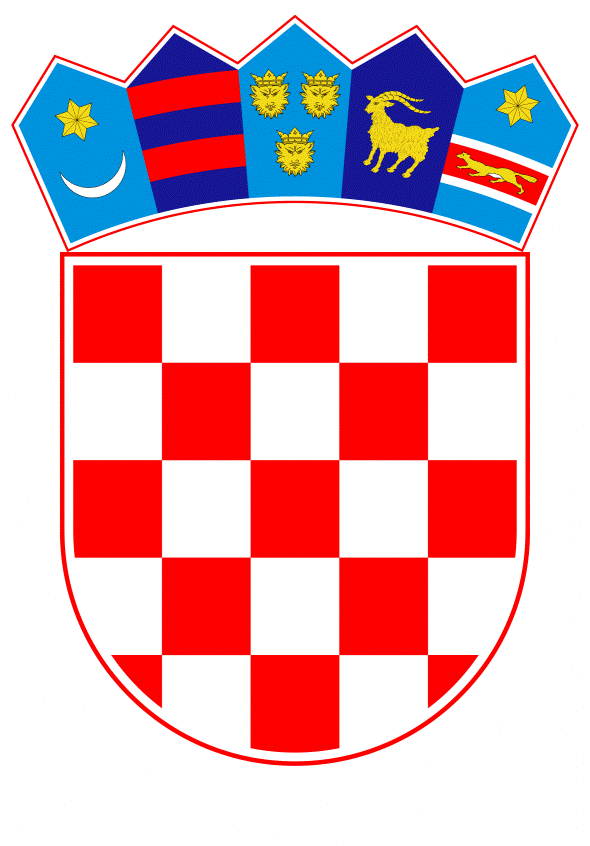 VLADA REPUBLIKE HRVATSKEZagreb, 28. studenoga 2022.______________________________________________________________________________________________________________________________________________________________________________________________________________________________PRIJEDLOG Na temelju članka 31. stavka 3. Zakona o Vladi Republike Hrvatske („Narodne novine“, br. 150/11., 119/14., 93/16., 116/18. i 80/22.), Vlada Republike Hrvatske je na sjednici održanoj____________________ donijelaZ A K L J U Č A KDaje se prethodna suglasnost predstavnicima Vlade Republike Hrvatske za prihvaćanje amandmana zastupnika Hrvatskoga sabora na:- Prijedlog državnog proračuna Republike Hrvatske za 2023. godinu i projekcija za 2024. i 2025. godinu i to prema tablici i po rednom broju kako je pripremila Stručna služba Hrvatskoga sabora:55. Zastupnice Romane Nikolić u izmijenjenom obliku tako da isti glasi: „U Prijedlogu državnog proračuna Republike Hrvatske za 2023. godinu i projekcija za 2024. i 2025. godinu, u Posebnom dijelu, u okviru razdjela 037 SREDIŠNJI DRŽAVNI URED ZA DEMOGRAFIJU I MLADE, aktivnosti A558049 PROVEDBA MJERE OBITELJSKE I POPULACIJSKE POLITIKE, izvora financiranja 11 Opći prihodi i primici,  skupina 38 Ostali rashodi povećava se za 757.693 eura. Sredstva za povećanje ove aktivnosti osiguravaju se smanjenjem rashoda u okviru razdjela 010 HRVATSKI SABOR, aktivnosti A501000 ADMINISTRACIJA I UPRAVLJANJE, izvora financiranja 11 Opći prihodi i primici, skupine 45 Rashodi za dodatna ulaganja na nefinancijskoj imovini u iznosu od 337.693 eura i smanjenjem rashoda u okviru razdjela 025 MINISTARSTVO FINANCIJA, projekta T767069 PROVEDBA EU PROJEKATA - FINANCIRANJE RAZLIKE IZMEĐU UGOVORENIH I ALOCIRANIH EU SREDSTAVA,  izvora financiranja 11 Opći prihodi i primici, skupine 36 Pomoći dane u inozemstvo i unutar općeg proračuna u iznosu od 420.000 eura.“68. Zastupnice Marine Opačak Bilić u izmijenjenom obliku tako da isti glasi: „U Prijedlogu državnog proračuna Republike Hrvatske za 2023. godinu i projekcija za 2024. i 2025. godinu, u Posebnom dijelu, u okviru razdjela 037 SREDIŠNJI DRŽAVNI URED ZA DEMOGRAFIJU I MLADE, aktivnosti A792009 PREVENCIJA NASILJA NAD I MEĐU MLADIMA, dodaje se izvor financiranja 11 Opći prihodi i primici, skupina 38 Ostali rashodi sa iznosom od 150.000 eura u 2023. godini. Sredstva za povećanje ove aktivnosti osiguravaju se smanjenjem rashoda u okviru razdjela 020 VLADA REPUBLIKE HRVATSKE, aktivnosti A508000 ADMINISTRACIJA I UPRAVLJANJE, izvora financiranja 11 Opći prihodi i primici, skupine 32 Materijalni rashodi.“108.  Kluba zastupnika IDS-a u Hrvatskom saboru u izmijenjenom obliku tako da isti glasi: „U Prijedlogu državnog proračuna Republike Hrvatske za 2023. godinu i projekcija za 2024. i 2025. godinu, u Posebnom dijelu, u okviru razdjela 055 MINISTARSTVO KULTURE I MEDIJA, aktivnost A834001 PROGRAMI HRVATSKOG RESTAURATORSKOG ZAVODA, izvor financiranja 11 Opći prihodi i primici, skupina 32 Materijalni rashodi povećava se za 120.000 eura u 2023. godini. Sredstva za povećanje ove aktivnosti osiguravaju se smanjenjem rashoda u okviru razdjela 055 MINISTARSTVO KULTURE I MEDIJA, aktivnosti A565010 PROGRAMI ZAŠTITE I OČUVANJA KULTURNE BAŠTINE, izvora financiranja 11 Opći prihodi i primici, skupine 38 Ostali rashodi.“137. Zastupnika Hrvoja Zekanovića, Branke Juričev-Martinčev, Josipa Begonje i Franka Vidovića u izmijenjenom obliku tako da isti glasi: „U Prijedlogu državnog proračuna Republike Hrvatske za 2023. godinu i projekcija za 2024. i 2025. godinu, u Posebnom dijelu, u okviru razdjela 065 MINISTARSTVO MORA, PROMETA I INFRASTRUKTURE, na aktivnosti A570333 OSIGURANJE SIGURNOSNO PROMETNIH STANDARDA U ZRAČNIM LUKAMA RH, izvoru financiranja 11 Opći prihodi i primici, dodaje se nova skupina 36 Pomoći dane u inozemstvo i unutar općeg proračuna sa iznosom od 500.000 eura u 2023. godini. Sredstva za povećanje ove aktivnosti osiguravaju se smanjenjem rashoda u okviru iste aktivnosti na skupini 38 Ostali rashodi.“ 264. Zastupnice Boške Ban Vlahek u izmijenjenom obliku tako da isti glasi: „U Prijedlogu državnog proračuna Republike Hrvatske za 2023. godinu i projekcija za 2024. i 2025. godinu, u Posebnom dijelu, u okviru razdjela 080 MINISTARSTVO ZNANOSTI I OBRAZOVANJA, projekt K578064 CENTAR ZA ODGOJ I OBRAZOVANJE ČAKOVEC, izvor financiranja 11 Opći prihodi i primici, skupina 42 Rashodi za nabavu proizvedene dugotrajne imovine povećava se za 2.000.000 eura u 2023. godini. Sredstva za povećanje ovog projekta osiguravaju se smanjenjem rashoda u okviru istog razdjela na aktivnosti A768054 DODATNA SREDSTVA IZRAVNANJA ZA DECENTRALIZIRANE FUNKCIJE, izvoru financiranja 11 Opći prihodi i primici, skupini 36 Pomoći dane u inozemstvo i unutar općeg proračuna.“279. Zastupnika Predraga Štromara u izmijenjenom obliku tako da isti glasi: „U Prijedlogu državnog proračuna Republike Hrvatske za 2023. godinu i projekcija za 2024 i 2025. godinu, u Posebnom dijelu, u okviru razdjela 080 MINISTARSTVO ZNANOSTI I OBRAZOVANJA, projekta K578051 OP KONKURETNOST I KOHEZIJA 2014.-2020., PRIORITET 1, 9 i 10, izvora financiranja 11 Opći prihodi i primici dodaje se nova skupina 36 Pomoći dane u inozemstvu i unutar općeg proračuna s iznosom od 2.654.456 eura u 2023. godini. Sredstva za povećanje ovog projekta osiguravaju se smanjenjem rashoda u okviru istog razdjela na aktivnosti A768054 DODATNA SREDSTVA IZRAVNANJA ZA DECENTRALIZIRANE FUNKCIJE, izvoru financiranja 11 Opći prihodi i primici, skupini 36 Pomoći dane u inozemstvo i unutar općeg proračuna.“284. Zastupnika Damira Habijana u iznosu od 665.000 eura za 2023. godinu.287. Kluba zastupnika SDP-a u izmijenjenom obliku tako da isti glasi: „U Prijedlogu državnog proračuna Republike Hrvatske za 2023. godinu i projekcija za 2024. i 2025. godinu, u Posebnom dijelu, u okviru razdjela 080 MINISTARSTVO ZNANOSTI I OBRAZOVANJA, glave 08005 Ministarstvo znanosti i obrazovanja, glavnog programa 37 OBRAZOVANJE, programa 3701 RAZVOJ ODGOJNO-OBRAZOVNOG SUSTAVA dodaje se novi projekt IZGRADNJA ŠKOLSKE SPORTSKE DVORANE SREDNJE ŠKOLE ZABOK na izvoru financiranja 11 Opći prihodi i primici, skupini 42 Rashodi za nabavu proizvedene dugotrajne imovine s iznosom od 1.858.119 eura u 2023. godini. Sredstva za povećanje ovog projekta osiguravaju se smanjenjem rashoda u okviru istog razdjela na aktivnosti A768054 DODATNA SREDSTVA IZRAVNANJA ZA DECENTRALIZIRANE FUNKCIJE, izvoru financiranja 11 Opći prihodi i primici, skupini 36 Pomoći dane u inozemstvo i unutar općeg proračuna.“322. Zastupnice Sabine Glasovac u izmijenjenom obliku tako da isti glasi: „U Prijedlogu državnog proračuna Republike Hrvatske za 2023. godinu i projekcija za 2024. i 2025. godinu, u Posebnom dijelu, u okviru razdjela 086 MINISTARSTVO RADA, MIROVINSKOGA SUSTAVA, OBITELJI I SOCIJALNE POLITIKE dodaje se nova aktivnost OPSKRBLJIVANJE ŠKOLSKIH USTANOVA I SKLONIŠTA ZA ŽENE ŽRTVE NASILJA BESPLATNIM ZALIHAMA MENSTRUALNIH HIGIJENSKIH POTREPŠTINA na izvoru financiranja 11 Opći prihodi i primici, skupini 37 Naknade građanima i kućanstvima na temelju osiguranja i druge naknade s iznosom od 1.000.000 eura u 2023. godini. Sredstva za povećanje ove aktivnosti osiguravaju se smanjenjem rashoda u okviru istog razdjela, glave 08665 Hrvatski zavod za socijalni rad, na aktivnosti A799007 ZAJAMČENA MINIMALNA NAKNADA, izvoru financiranja 11 Opći prihodi i primici, skupini 37 Naknade građanima i kućanstvima na temelju osiguranja i druge naknade.“355. Zastupnice Magdalene Komes u izmijenjenom obliku tako da isti glasi: „U prijedlogu državnog proračuna za 2023. godinu i projekcija za 2024. i 2025. godinu, posebnom dijelu u okviru razdjela 096 MINISTARSTVO ZDRAVSTVA, programa 3602 Investicije u zdravstvenu infrastrukturu, dodaje se nova aktivnosti NEUROPSIHIJATRIJSKA BOLNICA POPOVAČA, izvor financiranja 11 Opći prihodi i primici, skupina 36 Pomoći dane u inozemstvo i unutar općeg proračuna u iznosu od 1.592.674 eura. Sredstva za povećanje ove aktivnosti osiguravaju se u okviru istog razdjela, programa 3604 Upravljanje u sustavu zdravstva, aktivnosti A618207 ADMINISTRACIJA I UPRAVLJANJE, izvora financiranja 11, skupine 36 Pomoći dane u inozemstvo i unutar općeg proračuna.“.KLASA:		URBROJ:	Zagreb, 										       PREDSJEDNIK     									mr. sc. Andrej PlenkovićO B R A Z L O Ž E N J EU raspravi o Prijedlogu državnog proračuna Republike Hrvatske za 2023. godinu i projekcija za 2024. i 2025. godinu, održanoj u Hrvatskome saboru 23. studenog 2022., zastupnica Romane Nikolić podnijela je amandman (br. 55 prema tablici i po rednom broju kako je pripremila Stručna služba Hrvatskoga sabora) kojim se u prijedlogu državnog proračuna, II. Posebnom dijelu, članku 3., unutar razdjela 037 Središnji državni ured za demografiju i mlade, A558049 Provedba mjere obiteljske i populacijske politike iznos od 742.307,00 eura poveća se na iznos od 1.500.000,00 eura. Istovremeno predlaže se smanjenje okviru razdjela 020 VLADA REPUBLIKE HRVATSKE, izvora financiranja 11 Opći prihodi i primici sa 7.340.150 eura na 6.582.457 eura.Predlaže se prihvaćanje navedenog amandmana u izmijenjenom obliku na način da se u okviru razdjela 037 SREDIŠNJI DRŽAVNI URED ZA DEMOGRAFIJU I MLADE, aktivnost A558049 PROVEDBA MJERE OBITELJSKE I POPULACIJSKE POLITIKE poveća za 757.693 eura, dok se smanjenje u iznosu od 337.693 eura predlaže u okviru razdjela 010 HRVATSKI SABOR, aktivnosti A501000 ADMINISTRACIJA I UPRAVLJANJE i u iznosu od 420.000 eura u okviru razdjela 025 MINISTARSTVO FINANCIJA, projektu T767069 PROVEDBA EU PROJEKATA - FINANCIRANJE RAZLIKE IZMEĐU UGOVORENIH I ALOCIRANIH EU SREDSTAVA.Zastupnica Marina Opačak Bilić podnijela je amandman (br. 68 prema tablici i po rednom broju kako je pripremila Stručna služba Hrvatskoga sabora) kojim se u Posebnom dijelu u okviru razdjela 037 SREDIŠNJI DRŽAVNI URED ZA DEMOGRAFIJU I MLADE na aktivnosti A792009 PREVENCIJA NASILJA NAD I MEĐU MLADIMA iznos od 273.524 eura povećava na iznos 423.524 eura. Istovremeno, predlaže se smanjenje u okviru razdjela 020 VLADA REPUBLIKE HRVATSKE, glave 02006 Ured predsjednika Vlade Republike Hrvatske na aktivnosti A69600 ADMINISTRACIJA I UPRAVLJANJE sa 1.848.915 eura na 1.698.915 eura.Predlaže se prihvaćanje navedenog amandmana u izmijenjenom obliku na način da se u okviru razdjela 037 SREDIŠNJI DRŽAVNI URED ZA DEMOGRAFIJU I MLADE aktivnosti A792009 PREVENCIJA NASILJA NAD I MEĐU MLADIMA poveća za 150.000, dok se smanjenje predlaže u okviru razdjela 020 VLADA REPUBLIKE HRVATSKE na aktivnosti A508000 ADMINISTRACIJA I UPRAVLJANJE.Klub zastupnika IDS-a u Hrvatskom saboru podnio je amandman (br. 108 prema tablici i po rednom broju kako je pripremila Stručna služba Hrvatskoga sabora) kojim se u Posebnom dijelu u okviru razdjela 055 Ministarstvo kulture i medija, glavnog programa 39 Kultura, religija i šport, programa 3908 Zaštita kulturnih dobara dodaje nova pozicija NASTAVAK SANACIJE EUFRAZIJEVE BAZILIKE U POREČU i to na skupini 45 Rashodi za dodatna ulaganja na nefinancijskoj imovini te se predviđa iznos od 331.807,02 eura u 2023, godini. Istovremeno, predlaže se smanjenje u okviru razdjela 030 Ministarstvo obrane, glavnog programa 25 Obrana, programa 2506 Komunikacijsko – informacijski sustavi i potpora, aktivnosti A545058 Opća potpora u istom iznosu. Predlaže se prihvaćanje navedenog amandmana u izmijenjenom obliku na način da se u okviru razdjela 055 MINISTARSTVO KULTURE I MEDIJA aktivnost A834001 PROGRAMI HRVATSKOG RESTAURATORSKOG ZAVODA poveća za 120.000 eura, budući da se sanacija Eufrazijeve bazilike u Poreču odvija sukladno utvrđenim višegodišnjim planom obnove sklopa Eufrazijeve bazilike u suradnji Ministarstva kulture i medija, Porečke i Pulske biskupije te Hrvatskog restauratorskog zavoda, dok se smanjenje predlaže u okviru istog razdjela na aktivnosti A565010 PROGRAMI ZAŠTITE I OČUVANJA KULTURNE BAŠTINE. Zastupnici Hrvoje Zekanović, Branka Juričev-Martinčev, Josip Begonja i Franko Vidović podnijeli su amandman (br. 137 prema tablici i po rednom broju kako je pripremila Stručna služba Hrvatskoga sabora) kojim se u Posebnom dijelu u okviru razdjela 065 Ministarstvo mora, prometa i infrastrukture, programa 3113 Razvoj sustava zračnog prometa, aktivnosti A570333 OSIGURANJE SIGURNOSNO PROMETNIH STANDARDA U ZRAČNIM LUKAMA RH unutar skupine 36 Pomoći dane u inozemstvo i unutar općeg proračuna dodaje nova podskupina 363 Tekuće pomoći unutar općeg proračuna te novi plan na ovoj podskupni iznosi 500.000 eura. Sredstva se osiguravaju za izradu dokumentacije za izgradnju zračne luke „Srce Dalmacije (Drniš/Šibenik)“. Istovremeno, smanjenje se predlaže u okviru iste aktivnosti na skupini 38 Ostali rashodi u istom iznosu. Predlaže se prihvaćanje navedenog amandmana u izmijenjenom obliku na način da se u okviru razdjela 065 MINISTARSTVO MORA, PROMETA I INFRASTRUKTURE, na aktivnosti A570333 OSIGURANJE SIGURNOSNO PROMETNIH STANDARDA U ZRAČNIM LUKAMA RH, doda skupina 36 Pomoći dane u inozemstvo i unutar općeg proračuna sa iznosom od 500.000 eura, dok se smanjenje predlaže u okviru iste aktivnosti. Naime, sukladno odredbama novog Zakona o proračunu Hrvatski sabor donosi proračun na razini skupine ekonomske klasifikacije, a ne podskupine.Zastupnica Boška Ban Vlahek podnijela je amandman (br. 264 prema tablici i po rednom broju kako je pripremila Stručna služba Hrvatskoga sabora) kojim se u Posebnom dijelu u okviru razdjela 080 Ministarstvo znanosti i obrazovanja, plan na projektu K578064 CENTAR ZA ODGOJ I OBRAZOVANJE ČAKOVEC povećava sa iznosa od 733.818 eura na iznos od 2.733.818 eura, dakle za 2.000.000 eura. Istovremeno, smanjenje se predlaže u okviru razdjela 048 Ministarstvo vanjskih i europskih poslova, na aktivnosti A777046 ADMINISTRACIJA I UPRAVLJANJE u istom iznosu.Predlaže se prihvaćanje navedenog amandmana u izmijenjenom obliku na način da se u okviru razdjela 080 MINISTARSTVO ZNANOSTI I OBRAZOVANJA projekt K578064 CENTAR ZA ODGOJ I OBRAZOVANJE ČAKOVEC poveća za 2.000.000 eura, dok se smanjenje predlaže u okviru istog razdjela na aktivnosti A768054 DODATNA SREDSTVA IZRAVNANJA ZA DECENTRALIZIRANE FUNKCIJE.Zastupnik Predrag Štromar podnio je amandman (br. 279 prema tablici i po rednom broju kako je pripremila Stručna služba Hrvatskoga sabora) kojim se u Posebnom dijelu u okviru razdjela 080 MINISTARSTVO ZNANOSTI I OBRAZOVANJA, kapitalnog projekta K578051 OP KONKURETNOST I KOHEZIJA 2014 -2020., PRIORITET 1, 9 i 10, izvora financiranja 11 Opći prihodi i primici dodaje nova skupina 36 Pomoći dane u inozemstvu i unutar općeg proračuna s iznosom od 4.000.000 eura tako da novi plan iznosi 43.599.731 eura.Smanjenje se predlaže na sljedećim pozicijama:025 MINISTARSTVO FINANCIJA, 02505 Ministarstvo financija, aktivnost A538000 ADMINISTRACIJA I UPRAVLJANJE smanjuje se s 18.427.736 eura na 18.027.736 eura,030 MINISTARSTVO OBRANE, 03005 Ministarstvo obrane, aktivnost A545042 OPREMANJE MATERIJALNO TEHNIČKIM SREDSTVIMA smanjuje se s 48.466.649 eura na 47.166.649 eura.030 MINISTARSTVO OBRANE, 03005 Ministarstvo obrane, aktivnost A545076 IZGRADNJA, REKONSTRUKCIJA I ADAPTACIJA OBJEKATA I INFRASTRUKTURE SREDSTVIMA smanjuje se s 19.489.021 na 19.389.021 eura.032 SREDIŠNJI DRŽAVNI URED ZA HRVATE IZVAN REPUBLIKE HRVATSKE, 03025 Središnji državni ured za Hrvate izvan Republike Hrvatske, aktivnost A862001 ADMINISTRACIJA I UPRAVLJANJE smanjuje se s 2.131.661 eura na 2.031.661 eura.048 MINISTARSTVO VANJSKIH I EUROPSKIH POSLOVA, 04805 Ministarstvo vanjskih i europskih poslova, aktivnost A777046 ADMINISTRACIJA I UPRAVLJANJE smanjuje se s 22.221647 eura na 21.921.647 eura.060 MINISTARSTVO POLJOPRIVREDE, 06005 Ministarstvo poljoprivrede, aktivnost A568000 ADMINISTRACIJA I UPRAVLJANJE smanjuje se s 24.538.872 eura na 24.338.872 eura.080 MINISTARSTVO ZNANOSTI I OBRAZOVANJA, 08005 Ministarstvo znanosti i obrazovanja, aktivnost A577000 ADMINISTRACIJA I UPRAVLJANJE smanjuje se s 11.182.785 eura na 11.082.785 eura.080 MINISTARSTVO ZNANOSTI I OBRAZOVANJA, 08006 Sveučilišta i veleučilišta u Republici Hrvatskoj, aktivnost A621001 REDOVNA DJELATNOST SVEUČILIŠTA U ZAGREBU smanjuje se s 246.098.927 eura na 245.098.927 eura.076 INISTARSTVO PROSTORNOGA UREĐENJA, GRADITELJSTVA I DRŽAVNE IMOVINE, 07605 Ministarstvo prostornoga uređenja, graditeljstva i državne imovine, aktivnost A576007 ADMINISTRACIJA I UPRAVLJANJE MINISTARSTVOM smanjuje se s 21.029.265 eura na 20.929.265 eura.086 MINISTARSTVO RADA, MIROVINSKOGA SUSTAVA, OBITELJI I SOCIJALNE POLITIKE, 08605 Ministarstvo rada, mirovinskoga sustava, obitelji i socijalne politike, aktivnost A854006 ADMINISTRACIJA I UPRAVLJANJE smanjuje se s 17.448.860 eura na 17.298.860 eura.086 MINISTARSTVO RADA, MIROVINSKOGA SUSTAVA, OBITELJI I SOCIJALNE POLITIKE, 08625 Hrvatski zavod za zapošljavanje, pozicija A689013 ADMINISTRACIJA I UPRAVLJANJE HRVATSKOG ZAVODA ZA ZAPOŠLJAVANJE, izvor financiranja Opći prihodi i primici smanjuje se s 36.559.070 eura na 36.309.070 eura.Predlaže se prihvaćanje navedenog amandmana u izmijenjenom obliku na način da se u okviru razdjela 080 MINISTARSTVO ZNANOSTI I OBRAZOVANJA projekt K578051 OP KONKURETNOST I KOHEZIJA 2014 -2020., PRIORITET 1, 9 i 10 poveća za 2.654.456 eura, dok se smanjenje predlaže u okviru istog razdjela 080 MINISTARSTVO ZNANOSTI I OBRAZOVANJA na aktivnosti A768054 DODATNA SREDSTVA IZRAVNANJA ZA DECENTRALIZIRANE FUNKCIJE.Zastupnik Damir Habijan podnio je amandman (br. 284 prema tablici i po rednom broju kako je pripremila Stručna služba Hrvatskoga sabora) kojim se u Posebnom dijelu u okviru razdjela 080 Ministarstvo znanosti i obrazovanja, aktivnost A679080 Redovna djelatnost Sveučilišta Sjever povećava za 665.000 eura, odnosno iznos od 6.039.972 eura povećava se na iznos od 6.704.972 eura. Istovremeno, smanjenje se predlaže u okviru istog razdjela na aktivnosti A768054 Dodatna sredstva izravnanja za decentralizirane funkcije u istom iznosu.Predlaže se prihvaćanje navedenog amandmana.Klub zastupnika SDP-a podnio je amandman (br. 287 prema tablici i po rednom broju kako je pripremila Stručna služba Hrvatskoga sabora) kojim se u Posebnom dijelu u okviru razdjela 080 MINISTARSTVO ZNANOSTI I OBRAZOVANJA, glave 08005 MINISTARSTVO ZNANOSTI I OBRAZOVANJA, glavnog programa 37 OBRAZOVANJE, programa 3701 RAZVOJ ODGOJNO-OBRAZOVNOG SUSTAVA uvodi nova aktivnost IZGRADNJA ŠKOLSKE SPORTSKE DVORANE SREDNJE ŠKOLE ZABOK s iznosom od 2.654.456 eura u 2023. godini. Istovremeno, smanjenje se predlaže u okviru razdjela 065 MINISTARSTVO MORA, PROMETA I INFRASTRUKTURE, glave 06505 MINISTARSTVO MORA, PROMETA I INFRASTRUKTURE, glavnog programa 31 PROMET, PROMETNA INFRASTRUKTURA I KOMUNIKACIJA, programa 3101 UPRAVLJANJE NA PODRUČJU PROMETNE POLITIKE, aktivnosti A570000 Administracija i upravljanje, na skupini 32 Materijalni rashodi u istom iznosu.Predlaže se prihvaćanje navedenog amandmana u izmijenjenom obliku na način da se u okviru razdjela 080 MINISTARSTVO ZNANOSTI I OBRAZOVANJA doda novi projekt IZGRADNJA ŠKOLSKE SPORTSKE DVORANE SREDNJE ŠKOLE ZABOK s iznosom od 1.858.119 eura, dok se smanjenje predlaže u okviru istog razdjela na aktivnosti A768054 DODATNA SREDSTVA IZRAVNANJA ZA DECENTRALIZIRANE FUNKCIJE.Zastupnica Sabina Glasovac podnijela je amandman (br. 322 prema tablici i po rednom broju kako je pripremila Stručna služba Hrvatskoga sabora) kojim se u Posebnom dijelu u okviru razdjela 086 Ministarstvo rada, mirovinskoga sustava, obitelji i socijalne politike uvodi nova aktivnost OPSKRBLJIVANJE ŠKOLSKIH USTANOVA I SKLONIŠTA ZA ŽENE ŽRTVE NASILJA BESPLATNIM ZALIHAMA MENSTRUALNIH HIGIJENSKIH POTREPŠTINA s iznosom od 1.000.000 eura, čime se pozicija 086 Ministarstvo rada, mirovinskoga sustava, obitelji i socijalne politike povećava s 8.115.993.759 na 8.116.993.759 eura. Istovremeno, smanjenje se predlaže u okviru razdjela 020 Vlada Republike Hrvatske, glavnog programa 21 Politički sustav, programa 2107 Pružanje podrške radu Vlade Republike Hrvatske, aktivnosti A508000 Administracija i upravljanje, izvora 11 Opći prihodi i primici, skupine 32 Materijalni rashodi, podskupine 323 Rashodi za usluge u istom iznosu.Predlaže se prihvaćanje navedenog amandmana u izmijenjenom obliku na način da se u okviru razdjela 086 MINISTARSTVO RADA, MIROVINSKOGA SUSTAVA, OBITELJI I SOCIJALNE POLITIKE doda nova aktivnost OPSKRBLJIVANJE ŠKOLSKIH USTANOVA I SKLONIŠTA ZA ŽENE ŽRTVE NASILJA BESPLATNIM ZALIHAMA MENSTRUALNIH HIGIJENSKIH POTREPŠTINA s iznosom od 1.000.000 eura, dok se smanjenje predlaže u okviru istog razdjela na aktivnosti A799007 ZAJAMČENA MINIMALNA NAKNADA.Zastupnica Magdalena Komes podnijela je amandman (br. 355 prema tablici i po rednom broju kako je pripremila Stručna služba Hrvatskoga sabora) kojim se u Posebnom dijelu u okviru razdjela 096 Ministarstvo zdravstva, programa 3602 Investicije u zdravstvenu infrastrukturu, dodaje nova pozicija NEUROPSIHIJATRIJSKA BOLNICA POPOVAČA, izvor financiranja 11 Opći prihodi i primici, skupina 36 Pomoći dane u inozemstvo i unutar općeg proračuna, podskupina 366 Pomoći proračunskim korisnicima drugih proračuna, u iznosu od 1.592.674 eura. Istovremeno, smanjenje se predlaže u okviru istog razdjela, programa 3604 Upravljanje u sustavu zdravstva, aktivnosti A618207 ADMINISTRACIJA I UPRAVLJANJE, izvora financiranja 11, skupine 36 Pomoći dane u inozemstvo i unutar općeg proračuna u istom iznosu.Predlaže se prihvaćanje navedenog amandmana u izmijenjenom obliku na način da se u okviru razdjela 096 Ministarstvo zdravstva, programa 3602 Investicije u zdravstvenu infrastrukturu, dodaje nova pozicija NEUROPSIHIJATRIJSKA BOLNICA POPOVAČA, izvor financiranja 11 Opći prihodi i primici, skupina 36 Pomoći dane u inozemstvo i unutar općeg proračuna, dok se smanjenje predlaže u okviru istog razdjela, aktivnosti A618207 ADMINISTRACIJA I UPRAVLJANJE. Naime, sukladno odredbama novog Zakona o proračunu Hrvatski sabor donosi proračun na razini skupine ekonomske klasifikacije, a ne podskupine.Predlagatelj:Ministarstvo financijaPredmet:Prijedlog zaključka o davanju prethodne suglasnosti za prihvaćanje amandmana na Prijedlog državnog proračuna Republike Hrvatske za 2023. godinu i projekcija za 2024. i 2025. godinu